Invites you to their fall meeting and cook-outThursday, September 24, 2015At Fred & Kristy Walter’s Farm10897 Maysville Williams Road, Logan, OH 43138The presentation will start at 6:30 PM with hamburgers on the grill followingSpeakers -	Rob Myers, Wildlife Specialist/Forestry Technician, Hocking County Soil & Water Conservancy DistrictMichael Strode, Farm Service Agency, Program Updates		Emily Jackson, Ohio Beef Council – Check Off UpdatePlease bring $10 for your annual membership duesRSVP by Tuesday, September 22, 2015 by calling the OSU Extension Office at 740-385-3222 or you may email Tim McDermott, Ag/NR Educator, Hocking County at mcdermott.15@osu.edu 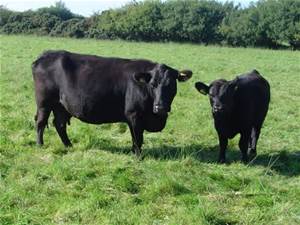 